Colegio san Fernando College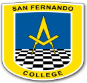 Dpto de ArtesProfesor: Luis David Contreras Moreno.
Guía de Educación Tecnológica.Nombre del Alumno:………………………………………………………...curso:……………fecha:…………..Computación, Uso de Internet:Responde las siguientes preguntas:¿Cómo se creó internet?¿Dónde se creó internet?¿Qué significa www?¿Qué importancia tiene internet  para los ciudadanos?Guardar trabajo en pendrive6° A,B,CEd. TecnológicaProfesor: Luis David Contreras Moreno